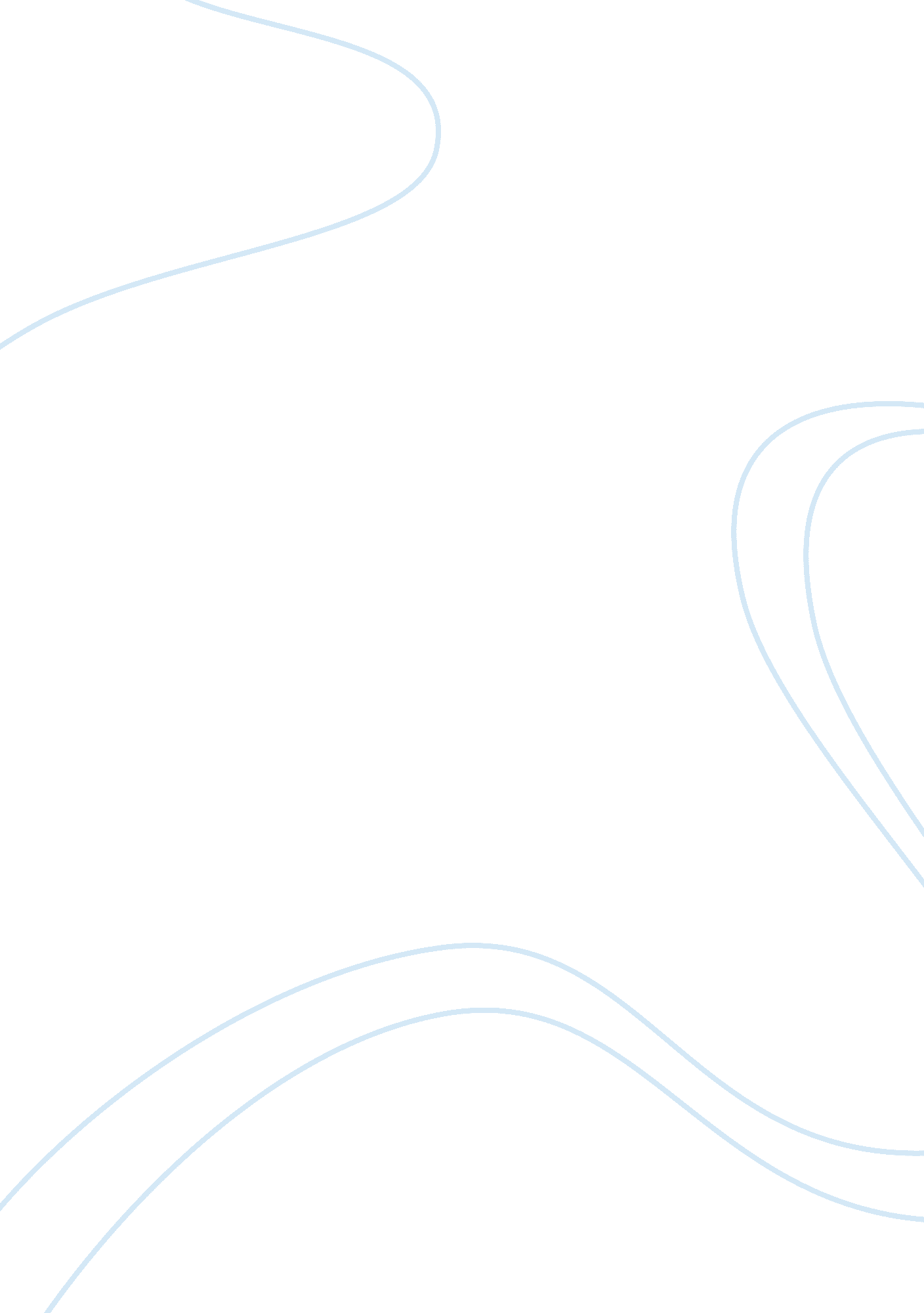 Adam smith and the wealth of nationsEconomics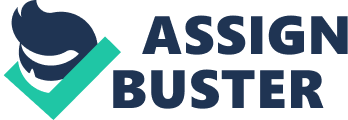 Contradiction exists among traditional and neoclassical financial analysts about the focal message of Smith’s most persuasive work: An Inquiry into the Nature and Causes of the Wealth of Nations. Neoclassical market analysts underline Smith’s imperceptible hand, an idea referenced in his work – Book IV, Chapter II – and traditional financial experts accept that Smith expressed his program for advancing the ‘ abundance of countries’ in the main sentences, which properties the development of riches and success to the division of work. Smith utilized the expression ‘ the imperceptible hand’ in ‘ History of Astronomy’ alluding to ‘ the undetectable hand of Jupiter’, and once in every one of his The Theory of Moral Sentiments and The Wealth of Nations. This last explanation around ‘ an undetectable hand’ has been deciphered from various perspectives. As each person, in this way, attempts as much as he can both to utilize his capital in the help of household industry, thus to coordinate that industry that its produce might be of the best worth; each individual fundamentally works to render the yearly income of the general public as extraordinary as possible. He for the most part, without a doubt, neither plans to advance the open intrigue, nor realizes the amount he is advancing it. By leaning toward the help of local to that of outside industry, he means just his own security; and by coordinating that industry in such a way as its produce might be of the best worth, he expects just his own increase, and he is in this, as in numerous different cases, driven by an undetectable hand to advance an end which was no piece of his goal. Nor is it generally the more terrible for the general public that it was no piece of it. By seeking after his very own advantage he as often as possible advances that of the general public more usefully than when he truly expects to advance it. I have never known much good done by the individuals who influenced to exchange for the open great. It is an insincerity, for sure, not exceptionally basic among vendors, and not many words need be utilized in deterring them from it. The individuals who view that announcement as Smith’s focal message additionally quote regularly Smith’s proclamation: It isn’t from the consideration of the butcher, the brewer, or the cook, that we anticipate our supper, yet from their respect to their very own advantage. We address ourselves, not to their mankind but rather to their self esteem, and never converse with them of our own necessities yet of their focal points. In any case, in The Theory of Moral Sentiments he had an increasingly doubtful way to deal with personal responsibility as driver of conduct: How childish soever man might be assumed, there are clearly a few standards in his tendency, which intrigue him in the fortune of others, and render their bliss important to him, however he gets nothing from it with the exception of the delight of seeing it. Smith’s announcement about the advantages of ‘ an undetectable hand’ might be intended to answer] Mandeville’s conflict that ‘ Private Vices might be transformed into Public Benefits’. It demonstrates Smith’s conviction that when an individual seeks after his personal circumstance under states of equity, he accidentally advances the benefit of society. Self-intrigued rivalry with regards to the free market, he contended, would will in general advantage society all in all by keeping costs low, while as yet working in a motivator for a wide assortment of products and ventures. By the by, he was careful about businesspeople and cautioned of their ‘ scheme against general society or in some other contraption to raise costs’. Over and over, Smith cautioned of the conniving idea of business interests, which may shape intrigues or imposing business models, fixing the most elevated value ‘ which can be crushed out of the purchasers’. Smith likewise cautioned that a business-overwhelmed political framework would permit a connivance of organizations and industry against shoppers, with the previous conspiring to impact governmental issues and enactment. Smith expresses that the enthusiasm of producers and dealers ‘ in a specific part of exchange or makes, is consistently in certain regards not quite the same as, and even inverse to, that of the open. The proposition of any new law or guideline of trade which originates from this request, should consistently to be tuned in to with extraordinary insurance, and should never be embraced till subsequent to having been long and painstakingly inspected, with the most circumspect, however with the most suspicious consideration.’ Thus Smith’s central stress is by all accounts when business is given exceptional securities or benefits from government; on the other hand, without such unique political favors, he accepted that business exercises were commonly gainful to the entire society: It is the extraordinary duplication of the creation of all the various expressions, in result of the division of work, which events, in a well-administered society, that widespread plushness which stretches out itself to the most minimal positions of the individuals. Each laborer has his very own incredible amount work to discard past what he himself has event for; and each other worker being actually in a similar circumstance, he is empowered to trade his very own extraordinary amount products for an extraordinary amount, or, what goes to something very similar, at the cost of an incredible amount of theirs. He supplies them liberally with what they have event for, and they suit him as abundantly with what he has event for, and a general bounty diffuses itself through all the various positions of society. The neoclassical enthusiasm for Smith’s announcement around ‘ an undetectable hand’ starts in the likelihood of considering it to be a forerunner of neoclassical financial matters and its idea of general harmony – Samuelson’s ‘ Financial matters’ alludes multiple times to Smith’s ‘ imperceptible hand’. To stress this association, Samuelson cites Smith’s ‘ undetectable hand’ proclamation substituting ‘ general enthusiasm’ for ‘ open intrigue’. Samuelson closes: ‘ Smith was not able demonstrate the quintessence of his undetectable hand convention. For sure, until the 1940s, nobody realized how to demonstrate, even to state appropriately, the part of truth in this suggestion about splendidly aggressive market.’ In all respects in an unexpected way, old style financial experts find in Smith’s first sentences his program to advance ‘ The Wealth of Nations’. Utilizing the physiocratical idea of the economy as a round procedure, to verify development the contributions of Period 2 must surpass the contributions of Period 1. Thusly, those yields of Period 1 which are not utilized or usable as contributions of Period 2 are viewed as inefficient work, as they don’t add to development. This is the thing that Smith had heard in France from, among others, François Quesnay, whose thoughts Smith was so dazzled by that he may have devoted The Wealth of Nations to him had he not passed on beforehand. To this French knowledge that useless work ought to be diminished to utilize work all the more beneficially, Smith included his own proposition, that profitable work ought to be made significantly increasingly gainful by extending the division of work. Smith contended that extending the division of work under challenge prompts more noteworthy efficiency, which prompts lower costs and in this way an expanding way of life – ‘ general bounty’ and ‘ widespread extravagance’- for all. Broadened advertises and expanded generation lead to the persistent revamping of creation and the development of better approaches for delivering, which thus lead to additionally expanded generation, lower costs, and improved ways of life. Smith’s focal message is, in this manner, that under unique challenge, a development machine verifies ‘ The Wealth of Nations’. Smith’s contention anticipated Britain’s advancement as the workshop of the world, underselling and outproducing every one of its rivals. The opening sentences of the ‘ Abundance of Nations’ outline this approach: The yearly work of each country is the store which initially supplies it with every one of the necessaries and comforts of life which it yearly devours. This produce bears a more prominent or littler extent to the quantity of the individuals who are to expend it. But this extent should in each country be managed by two unique conditions; first, by the expertise, smoothness, and judgment with which its work is commonly connected; and, secondly, by the extent between the quantity of the individuals who are utilized in helpful work, and that of the individuals who are not all that utilized. Notwithstanding, Smith included that the ‘ wealth or meagerness of this supply also appears to depend more upon the previous of those two conditions than upon the last mentioned. 